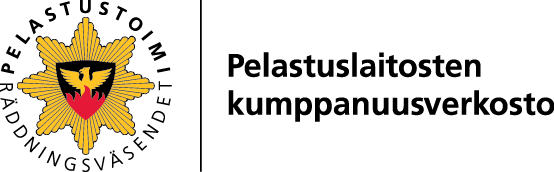 Pelastussuunnitelma(Tapahtuman nimi)      Suunnitelman laadinnan avuksi on tehty pelastussuunnitelman laadintaopas.Muokkaa suunnitelma vastaamaan tapahtumanne erityispiirteitä ja todellisia järjestelyitä.Ohje: Suunnitelmassa olevat asiakohdat, jotka eivät liity ko. tapahtumaan tulee poistaa kokonaan suunnitelmasta.Suunnitelman tarkoitusTämän pelastussuunnitelman tarkoitus on ohjata tapahtuman toimeenpanoon osallistuvaa henkilökuntaa turvallisuusasioissa sekä selkeyttää turvallisuuden vastuita ja velvoitteita.Tämän yleisötapahtuman toimeenpanoon osallistuvat tahot sitoutuvat noudattamaan pelastussuunnitelmaa ja parantamaan sen avulla kaikkien yhteistä turvallisuutta!Tapahtuman yleistiedot:Tapahtuman vaarojen ja riskien selvitys ja arviointi sekä tapahtuman turvallisuusjärjestelyt ja ohjeetTapahtuman vaarat ja riskit on selvitetty ja arvioitu. Jokaisen tapahtuman toteuttamisesta vastaavan henkilön on tiedostettava mitä vaaroja ja riskejä tapahtumaan kohdistuu, mistä ne voivat aiheutua ja mitä seurauksia niillä voi olla. Jokaista havaittua riskiä ja vaaraa varten on suunniteltu ennaltaehkäisevät järjestelyt, varautumisjärjestelyt sekä toiminta riskin toteutuessa. Jokaisen tapahtuman toteuttamisesta vastaavan henkilön on omaksuttava seuraavat asiat.Ohjeet tapaturmien (ja sairaskohtausten) ennaltaehkäisyynJokaisen henkilökuntaan kuuluvan on noudatettava seuraavia ohjeita sekä valvottava, että yleisö noudattaa niitä.Kaikista turvallisuutta vaarantavista tilanteista sekä tehdyistä toimenpiteistä on ilmoitettava tapahtuman turvallisuuspäällikölle/järjestäjälle numeroon      . Toimi saamiesi ohjeiden mukaisesti.Tarkkaile tapahtuma-alueella erityisesti seuraavia asioita:Tarkkaile tapahtuma-alueella kompastumis-, liukastumis- ja kaatumisvaaroja, kuten kulkureiteillä olevia sähköjohtoja sekä lattian/maaston/rakenteiden liukkautta ja epätasaisuutta jne. Estä liikkuminen vaarallisella alueella ja korjaa puute mahdollisuuksien mukaan.Tarkkaile tapahtuma-alueella tippumis- ja putoamisvaaroja, kuten lunta, jäätä, puita ja puunoksia, tilapäisiä rakennelmia jne. Estä liikkuminen vaarallisella alueella ja korjaa puute mahdollisuuksien mukaan.Estä yleisön pääsy kosketuksiin vaaraa aiheuttavien esineiden ja alueiden, kuten grillien ja muiden kuumien esineiden, nestekaasun ja palavien nesteiden käyttö- ja säilytyspaikkojen sekä aggregaattien jne. kanssa.Tarkkaile yleisön kuntoa ja puutu etupainotteisesti.Sairaskohtaus-/ tapaturmatilanteessaKutsu paikalle tapahtuman ensiapuvastaava soittamalla numeroon      . Toimi hänen antamiensa ohjeiden mukaisesti. Mikäli ensiapuvastaava ei pääse välittömästi paikalle, toimi seuraavien ohjeiden mukaisesti.Selvitä, mitä on tapahtunut. Saatko henkilön hereille? Herättele häntä puhuttelemalla ja ravistelemalla. Jos henkilö ei herää,Soita hätänumeroon 112.Voit myös huutaa apua, ja pyytää paikalla olevia tekemään hätäilmoituksen numeroon 112. Hätäkeskuksen antamia ohjeita tulee noudattaa.Käännä autettava selälleen ja selvitä hengittääkö hän normaalisti? Avaa hengitystie.Ojenna autettavan pää leuan kärjestä nostamalla ja toisella kädellä otsasta painamalla. Katso, kuuntele ja tunnustele hengitystä. Arvioi onko hengitys normaalia, epänormaalia tai se puuttuu. Mikäli epäröit, toimi kuin hengitys ei olisi normaalia.Hengitys on normaalia.Käännä henkilö kylkiasentoon. Huolehdi, että hengitystie on avoin ja henkilö hengittää normaalisti. Seuraa ja tarkkaile hengitystä ammattiavun tuloon asti. Hengitys ei ole normaalia tai se puuttuu. Aloita elvytysAloita paineluelvytys. Aseta kämmenesi tyviosa keskelle autettavan rintalastaa ja toinen kätesi rintalastalla olevan käden päälle. Sormet ovat limittäin. Paina suorin käsivarsin kohtisuoraan alaspäin 30 kertaa siten, että rintalasta painuu 5–6 cm. Anna rintakehän palautua paineluiden välissä. Keskimääräinen painelutiheys on 100 kertaa minuutissa, eikä ylitä 120 kertaa minuutissa. Laske painelut ääneen.Puhalla 2 kertaa.Avaa hengitystie. Aseta suusi tiiviisti autettavan suun päälle ja sulje sormillasi hänen sieraimensa. Puhalla rauhallisesti ilmaa autettavan keuhkoihin. Puhalluksen aikana katso, että autettavan rintakehä nousee (liikkuu). Toista puhallus. Kahden puhalluksen kesto on 5 sekuntia. Jatka elvytystä tauotta rytmillä 30:2 (30 painallusta ja 2 puhallusta)kunnes autettava herää: liikkuu, avaa silmänsä ja hengittää normaalisti, ammattihenkilöt antavat luvan lopettaa tai voimasi loppuvat.Ohjeet väentungoksen ennaltaehkäisyynJokaisen henkilökuntaan kuuluvan on noudatettava seuraavia ohjeita sekä valvottava, että yleisö noudattaa niitä.Kaikista turvallisuutta vaarantavista tilanteista sekä tehdyistä toimenpiteistä on tehtävä ilmoitus tapahtuman turvallisuuspäällikölle/järjestäjälle numeroon      . Toimi saamiesi ohjeiden mukaisesti.Varmista, että olet tietoinen kunkin alueen maksimihenkilömäärästä. Tarkkaile maksimihenkilömäärää ja rajoita tarvittaessa alueelle pääsyä.Tarkkaile yleisön liikehdintää tapahtuma-alueella ja puutu etupainotteisesti, mikäli havaitset ruuhkautumista tms.Ohjeista ja opasta yleisöä tapahtuma-alueella.Varmista, että poistumisreitit ja kulkureitit niille ovat esteettömät.VäentungostilanteessaIlmoita väentungoksesta tapahtuman turvallisuuspäällikölle/järjestäjälle numeroon       ja toimi seuraavien ohjeiden mukaisesti.Pyri rauhoittamaan yleisöä.Ohjaa yleisöä poispäin väentungoksesta.Valmistaudu tapahtuma-alueen evakuointiin.Mikäli tapahtuma-alue tai sen osa joudutaan evakuoimaan, ohjaa yleisöä käyttämään lähintä poistumisreittiä, mikäli se on turvallista.Ohjeet häiriökäyttäytymisen ennaltaehkäisyynJokaisen henkilökuntaan kuuluvan on noudatettava seuraavia ohjeita sekä valvottava, että yleisö noudattaa niitä.Kaikista turvallisuutta vaarantavista tilanteista sekä tehdyistä toimenpiteistä on tehtävä ilmoitus tapahtuman turvallisuuspäällikölle/järjestäjälle numeroon      . Toimi saamiesi ohjeiden mukaisesti.Tarkkaile yleisön kuntoa ja mahdollisia merkkejä alkavasta häiriökäyttäytymisestä. Puutu tilanteeseen etupainotteisesti.Tarkasta sisääntuloväylillä, ettei yleisöllä ole mukanaan kiellettyjä esineitä tai aineita.Valvo alkoholilainsäädännön toteutumista saamiesi ohjeiden mukaisesti.HäiriökäyttäytymistilanteessaIlmoita häiriökäyttäytymisestä tapahtuman turvallisuuspäällikölle/järjestäjälle numeroon       ja toimi seuraavien ohjeiden mukaisesti.Älä mene uhkaavaan tilanteeseen yksin.Säilytä riittävä etäisyys uhkaavaan henkilöön.Puhu uhkaavalle henkilölle selkeästi, lyhyesti ja myötäile häntä.Älä keskeytä, vähättele tai provosoidu vastauhkailuun.Pidä kädet näkyvissä ja vältä uhkaavan henkilön tuijottamista.Älä käännä uhkaavalle henkilölle selkääsi.Pyri rauhoittamaan tilanne.Ohjeet tulipalojen ennaltaehkäisyynJokaisen henkilökuntaan kuuluvan on noudatettava seuraavia ohjeita sekä valvottava, että yleisö noudattaa niitä.Kaikista turvallisuutta vaarantavista tilanteista sekä tehdyistä toimenpiteistä on tehtävä ilmoitus tapahtuman turvallisuuspäällikölle/järjestäjälle numeroon      . Toimi saamiesi ohjeiden mukaisesti.Tarkasta, että kaikki sähkölaitteet ja -asennukset ovat kunnossa. Rikkinäisiä tai viallisia sähkölaitteita ja -johtoja ei saa käyttää.ulkotiloissa käytetään vain ulkokäyttöön tarkoitettuja sähkölaitteita ja         -johtojatupakointi tapahtuu vain merkityillä tupakointialueilla ja käytössä on vain palamattomasta materiaalista valmistettuja tuhkakuppejakynttilät on sijoitettu palamattomalle alustalle ja niiden käyttöä valvotaan koko ajan. Käytössä olevat kynttilät ovat turvakynttilöitä.ruoanvalmistuspisteiden läheisyydessä ei ole palavaa materiaalia ja että kunkin laitteen vaatiman turvaetäisyyden täyttyvätkaikki sisusteet ja somisteet ovat paloturvallisia (syttyvyysluokitus SL1 tai vastaava). Poista käytöstä sisusteet, joiden syttyvyysluokituksesta ei voida varmistua.rakennuksen ja rakennelmien ulkoseinustalla sekä katsomoiden alla ei säilytetä palavaa materiaaliapoistumisreiteillä ei ole tavaraa ja että poistumisreitit sekä kulkureitit ovat esteettömätalkusammutuskalusto on käytettävissä, esteettömästi saatavilla ja merkitty asianmukaisestipalo-ovet ovat suljettuina ja salvattuinapelastustiet ovat esteettömätkaikki tapahtuma-alueella olevat nestekaasupullot ovat kytkettyinä käyttö- ja kulutuslaitteisiin, eikä tapahtuma-alueella säilytetä irtopulloja.TulipalotilanteessaIlmoita tulipalosta tapahtuman turvallisuuspäällikölle/järjestäjälle numeroon       ja toimi seuraavien ohjeiden mukaisesti.Pelasta ja varoitaSäilytä malttisi. Toimi rauhallisesti ja harkiten, mutta kuitenkin ripeästi. Pelasta ja varoita välittömässä vaarassa olevia. Älä kuitenkaan saata itseäsi hengenvaaraan.SammutaYritä sammuttaa palo tai rajoittaa sitä alkusammutusvälineillä, kun palo on vielä hallittavissa.Älä sammuta vedellä rasvapaloa, rasvapalo leviää räjähdysmäisesti jo pienestä vesimäärästä.Vältä savukaasujen hengittämistä. Mene palon lähelle vasta, kun sinulla on alkusammutusvälineet käyttövalmiina.Jos paloa ei pysty turvallisesti sammuttamaan, yritä rajoittaa paloa sulkemalla ovi. Älä vaaranna itseäsi. Jos palavaan tilaan johtava ovi on kiinni ja kahva tai ovi on kuuma, älä avaa ovea.Hälytä apua soittamalla hätänumeroon 112. Muista! Savu tappaa. Älä siis viivyttele palavassa tilassa. Älä koskaan poistu savuiseen tilaan.Rajoita palon leviämistä sulkemalla ovet, ikkunat ja ilmanvaihto.Opasta pelastushenkilöstö paikalle. Toimenpidejärjestys voi vaihdella tilanteen mukaan!HÄTÄNUMERO 1121. SOITA HÄTÄPUHELU ITSE, JOS VOIT2. KERRO, MITÄ ON TAPAHTUNUT3. KERRO TARKKA OSOITE JA KUNTA:      , Helsinki4. VASTAA SINULLE ESITETTYIHIN KYSYMYKSIIN5. TOIMI ANNETTUJEN OHJEIDEN MUKAAN6. LOPETA PUHELU VASTA SAATUASI SIIHEN LUVANOpasta apu paikalle. Soita uudelleen jos tilanne muuttuu.Ohjeet sääolosuhteisiin varautumiseenJokaisen henkilökuntaan kuuluvan on noudatettava seuraavia ohjeita sekä valvottava, että yleisö noudattaa niitä.Kaikista turvallisuutta vaarantavista tilanteista sekä tehdyistä toimenpiteistä on tehtävä ilmoitus tapahtuman turvallisuuspäällikölle/järjestäjälle numeroon      . Toimi saamiesi ohjeiden mukaisesti.Tarkasta, ettätilapäiset rakenteet on kiinnitetty asianmukaisin painointilapäiset rakenteet ja laitteet ovat kunnossatilapäisten rakenteiden tuulirajat ovat tiedossa ja tunnet toimintamallin tuulen ylittäessä kyseiset rajatyleisö ja henkilökunta juovat riittävästi vettä lämpimällä ilmalla.Vaikeassa sääolosuhteessaIlmoita vaikeasta sääolosuhteesta tapahtuman turvallisuuspäällikölle/järjestäjälle numeroon       ja toimi seuraavien ohjeiden mukaisesti.Pyri rauhoittelemaan yleisöä.Mikäli sääolosuhde yltyy vaikeaksi, ohjaa yleisö pois tilapäisten rakennelmien, puiden ja irtaimiston läheisyydestä. Jos mahdollista, ohjaa yleisö siirtymään sisätiloihin (ei telttoihin!).Jos tapahtuma on sisätilassa, sulje ovet ja ikkunat. Älä päästä yleisöä ulkotiloihin. Odota sään tasaantumista.Toimi saamiesi ohjeiden mukaisesti.Yksityiskohtaiset turvallisuusjärjestelytAlkusammutuskalustoAlkusammutuskalusto on merkitty opastein ja kaikki alkusammuttimet ovat esteettömästi saatavilla. Alkusammutuskaluston käytettävyys ja esteettömyys tarkastetaan ennen tapahtuman alkua sekä säännöllisesti tapahtuman aikana.Pohjakarttaan on merkitty alkusammutuskaluston sijainnit.Automaattinen paloilmoitinTapahtumatilassa on automaattinen paloilmoitin	Kyllä		EiPaloilmoittimen keskuskojeen sijaintiPaloilmoittimen hoitajan/huoltoyhtiön yhteystiedotPaloilmoittimelle tehdään irtikytkentöjä tapahtuman ajaksi 	Kyllä	 	EiMiksi paloilmoittimen irtikytkentöjä tehdään (esim. savukone, pyrotekniikka, tuliesitys)Miten palovartiointi irtikytkennän ajaksi on järjestettyEnsiapuTapahtumaan on laadittu ensiapusuunnitelma, joka on tämän suunnitteleman liitteenä. Ohje: Pääsääntöisesti erillinen ensiapusuunnitelma laaditaan vain tapahtumiin, joissa on samanaikaisesti läsnä yli 2000 henkilöä tai tapahtuman erityispiirteet vaativat erityisiä ensiapujärjestelyitä. Alle 2000 henkilön tapahtumiin riittää, kun ensiavun osalta täytetään seuraava taulukko. Ensiapuhenkilöstön määrä suhteutetaan yleisön määrään, riskeihin sekä tapahtuma-alueen kokoon. Tarkemmat ensiapuvalmiuden minimivaatimukset löytyvät pelastussuunnitelman laadintaoppaan Ensiapu-kohdasta.Pohjakarttaan on merkitty ensiapupisteen sijainti.HenkilömääräArvio samanaikaisesti läsnä olevan yleisön maksimimäärästä	      henkilöäArvio samanaikaisesti läsnä olevan henkilökunnan määrästä	      henkilöäTapahtumatilan rakennusluvan mukainen maksimihenkilömäärä: 	Tilan nimi:	           henkilöäTilan nimi:	           henkilöäUlkotapahtuman laskennallinen maksimihenkilömäärä	      henkilöäOhje: Maksimihenkilömäärää laskettaessa huomioidaan koko tapahtuman henkilömäärä (yleisö, henkilökunta, esiintyjät jne.). Ulkotapahtumissa maksimihenkilömäärä lasketaan pääsääntöisesti siten, että henkilöä kohden varataan 1 m2 vapaata pinta-alaa. Vapaaseen pinta-alaan ei lasketa esiintymislava tms. tilaa eikä vaatesäilytys-, wc- tai varastotiloja. Käytettävissä oleva uloskäytävien leveys voi rajoittaa maksimihenkilömäärää (kts. pelastussuunnitelman laadintaoppaan kohta poistumisjärjestelyt).Tapahtumatilan rakennusluvan mukaista maksimihenkilömäärää ei ylitetä / ulkotapahtuman laskennallista maksimihenkilömäärää ei ylitetä. Henkilömäärää valvotaan koko tapahtuman ajan laskemalla sisään ja ulos menijöiden määrä sekä tarkkailemalla tapahtuma-alueen sisällä tapahtuvaa liikehdintää. Mikäli tapahtuma-alueen maksimihenkilömäärä on täynnä, alueelle pääsy estetään.NestekaasuNestekaasun käyttötarkoitus	Ruoanlaitto/lämmitys	Rakennuksen/teltan/alueen lämmitys	Tehosteet/pyrotekniikka	Muu, mikä      Käytössä olevan nestekaasun yhteenlaskettu määrä		      kgVarastossa olevan nestekaasun yhteenlaskettu määrä	      kgNestekaasun käytössä noudatetaan seuraavaa:nestekaasun käytössä noudatetaan riittävää varovaisuuttakäytetään pääsääntöisesti 5 tai 6 kg:n nestekaasupullojakomposiittipullojen käyttöä suositellaankaikki tapahtuma-alueella olevat nestekaasupullot ovat kytkettyinä kulutuslaitteisiinmahdolliset varapullot ja tyhjät pullot säilytetään ennalta määritellyssä varastotilassakaikki nestekaasulaitteet ovat CE-merkittyjäkaikki nestekaasuletkut täyttävät niille asetetut määräyksetnestekaasuletkuun ei asenneta ilman sulkuja olevaa t-liitäntäänestekaasun käyttöpaikkaan sijoitetaan vähintään yksi 6 kg:n 27A 144B C käsisammutin sekä sammutuspeitenestekaasun käyttöturvallisuustiedotetta noudatetaannestekaasulaitteet ja -asennukset tarkastetaan ennen käyttöönottoa, erityisesti tarkastetaan nestekaasuletkujen liitokset (esim. saippualiuoksella)sisätiloissa käytetään vain sisätiloihin soveltuvia nestekaasulaitteita. Laitteen soveltuvuus sisätiloissa käytettäväksi on varmistettu laitteen valmistajalta tai käyttöohjeista.nestekaasun varastointipaikka on merkitty nestekaasu-merkillä sekä tupakoinnin ja avotulen teon kieltävin merkein. Varastointipaikkaan sijoitetaan vähintään yksi 6 kg:n 27A 144B C käsisammutin sekä sammutuspeite.ulkopuolisten pääsy nestekaasun varastointipaikkaan on estetty.Pohjakarttaan on merkitty nestekaasun käyttöpaikkojen ja varastointipaikkojen sijainnit.Palavat nesteetPalavien nesteiden käyttötarkoitus	Rakennuksen/teltan/alueen lämmitys 	Sähköntuotanto	Tehosteet/pyrotekniikka	Tuliesitys	Muu, mikä?      Käytössä olevien palavien nesteiden yhteenlaskettu määrä	      litraaVarastossa olevien palavien nesteiden yhteenlaskettu määrä	      litraaKäytössä olevat palavat nesteet	     Palavien nesteiden käytössä noudatetaan seuraavaa:palavien nesteiden käytössä noudatetaan riittävää varovaisuuttapalavien nesteiden käyttöturvallisuustiedotteita noudatetaanpalavien nesteiden käyttöpaikan ja varastointipaikan läheisyyteen sijoitetaan vähintään yksi 6 kg:n 27A 144B C käsisammutin sekä sammutuspeitepalavat nesteet on sijoitettu valuma-altaisiin, ja käyttö- sekä varastointipaikkojen läheisyyteen on varattu riittävästi imeytysainettapalavien nesteiden varastointipaikka on merkitty palavat nesteet -merkillä sekä tupakoinnin ja avotulen teon kieltävin merkein. Varastointipaikkaan sijoitetaan vähintään yksi 6 kg:n 27A 144B C käsisammutin sekä sammutuspeite.ulkopuolisten pääsy palavien nesteiden varastointipaikkaan on estetty.Pohjakarttaan on merkitty palavien nesteiden käyttöpaikkojen ja varastointipaikkojen sijainnit.Palo-osastointiTapahtuman aikana palo-osastointia ei heikennetä. Palo-ovet pidetään suljettuna ja salvattuna koko tapahtuman ajan. Palo-ovia ei kiilata auki. Palo-osastoinnin asianmukaisuus tarkastetaan ennen tapahtuman alkua sekä säännöllisesti tapahtuman aikana.Pelastustiet ja muut ajoreitit tapahtumapaikallePelastustie on hälytysajoneuvoille tarkoitettu ajotie. Pelastusteiden ja muiden ajoreittien esteettömyys tarkastetaan ennen tapahtuman alkua sekä säännöllisesti tapahtuman aikana.Pelastuslaitoksen opastamisesta paikalle huolehtii      Pohjakarttaan on merkitty pelastusteiden ja muiden ajoreittien sijainnit.PoistumisjärjestelytEnnen tapahtuman alkua ja säännöllisesti tapahtuman aikana varmistetaan, että kaikki poistumistiet ovat esteettömät ja avaimitta avattavissa poistumissuuntaan. Poistumisreitit on merkitty jälkivalaisevin tai valaistuin poistumisopastein.Ulkotapahtuma: Samanaikaisesti paikalla olevan maksimihenkilömäärän (yleisö + henkilökunta) vaatima poistumisreittien yhteenlaskettu leveys on       mm. Ohje: Tapahtuma-alueelta on oltava vähintään kaksi erillistä tarkoituksenmukaisesti sijoitettua poistumisreittiä. Poistumisreittien on oltava kulkukelpoisia sekä esteettömiä ja niiden on avauduttava hätätilanteessa helposti poistumissuuntaan. Poistumisreittien yhteenlaskettu leveys lasketaan pelastussuunnitelman laadintaoppaan Poistumisjärjestelyt-kohdassa olevan mallin mukaisesti.Pohjakarttaan on merkitty poistumisjärjestelyt.Sisusteet/somisteetSisusteella tarkoitetaan verhoa, pehmustettua istuinhuonekalua, irtomattoa sekä muuta käyttötapansa ja materiaalinsa puolesta näihin rinnastettavaa tuotetta. Sisusteita yleisötapahtumissa ovat esimerkiksi lavasteissa ja somisteissa käytettävät kankaat, banderollit, irtomatot ja pehmustetut tuolit.Kaikki tapahtumassa käytettävät sisusteet ja somisteet ovat syttyvyysluokkaa 1 (vaikeasti syttyvä SL1 tai vastaava). Todistukset sisusteiden syttyvyysluokasta ovat saatavilla tapahtumapaikalla.Tilapäiset rakennelmatTelttojen osalta noudatetaan seuraavaa:teltan henkilömäärä on mitoitettu samoin kuin kokoontumistilan henkilömäärä (kts. kohta henkilömäärä)telttakangas on syttyvyysluokkaa 1 (vaikeasti syttyvä SL1 tai vastaava).teltasta on vähintään kaksi poistumisreittiä, joiden leveys on määritetty samoin kuin kokoontumistilassa (ks. kohta poistumisjärjestelyt)teltan uloskäytävät on opastettu. (Ohje: Pienissä teltoissa opastus voidaan tehdä jälkiheijastavilla poistumistiemerkeillä. Suuret teltat, yli 300 m2, varustetaan akkuvarmennetuilla poistumisreittien merkeillä ja valaistuksella. Mikäli teltasta on yli 30 % seinäpintaa avoinna, se voidaan luokitella katokseksi tai avonaiseksi rakenteeksi, jolloin opasteiden vaatimus harkitaan tapauskohtaisesti.)teltta on kiinnitetty tukevasti alustaansa valmistajan ohjeen mukaisesti esimerkiksi betoni- tai vesipainointeltta on sijoitettu riittävän kauas rakennuksesta (suositus 8 m)teltan sijoituksessa on huomioitu myös pelastustiet sekä läheisten rakennusten poistumistietteltan valmistajan pystytysohjeita noudatetaan.Katsomoiden osalta noudatetaan seuraavaa:katsomo rakennetaan Suomen RakMk osan F2 2001 vaatimusten mukaisestikaide rakennetaan, kun putoamiskorkeus ylittää 500 mm tai putoamisen tai harhaan astumisen vaara on olemassakiinteäistuimisen istuinalueen penkkirivin jatkeeksi ei sijoiteta irtoistuimiaistuimet kiinnitetään alustaan, mikäli istuinalueen lattia on kalteva tai istuinrivien lattioiden välillä on tasoeroja. Irtoistuimia saa käyttää lattiapinnaltaan vaakasuorassa tilassa, jossa istuimet on sijoitettu pöytien ympärille.istuinrivien kulkuvälin vapaa leveys on riittävä suhteessa kulkuväliä käyttävien henkilöiden määrään ja istuimien laatuun. Istuinrivien kulkuvälin vapaa leveys suhteessa istuinten laatuun ja rivin paikkalukuun suunnitellaan Suomen RakMk F2 2001 taulukon 4.4.2 mukaan.katsomon kulkureittien portaiden nousu on enintään 180 mm ja etenemä vähintään 270 mm. Katsomon portaiden avoaskelmien välit on tukittava siten, että avoaskelmien välistä ei saa mahtua yli 110 mm:n mittainen kuutio.portaassa ja luiskassa käsijohde asennetaan koko pituudelle. Käsijohde mitoitetaan niin, että siitä saa tukevan otteen. Käsijohteen pää on muotoiltava turvalliseksi.jos tilassa on yli 60 tuolia, ne kytketään toisiinsa vähintään neljän ryhmissä, jollei tuoleja ole sijoitettu pöytien ympärillekatsomon valmistajan pystytysohjeita noudatetaan.Pohjakarttaan on merkitty kaikkien tilapäisten rakennelmien sijainnit.Tilapäiset sähköasennuksetSähkön käytössä noudatetaan seuraavaa:sähköasennukset ovat tehneet kelpoisuusvaatimuksen täyttävät henkilöt ja yrityksetkulkureiteillä ja poistumisteillä olevat johdot on suojattu esimerkiksi kaapelikouruilla, kumimatoilla, upottamalla maahan tai nostamalla ylösulkotiloissa käytetään vain ulkokäyttöön tarkoitettuja sähkölaitteita ja -johtojasähkölaitteet on suojattu sateeltatilapäisistä sähköasennuksista laaditaan asennustodistus, joka on saatavilla tapahtumapaikalla.Aggregaattien käytössä noudatetaan seuraavaa:aggregaatit on sijoitettu riittävän etäälle rakennuksista, rakennelmista, liikenneväylistä ja yleisöalueestaaggregaattien käytössä noudatetaan Palavat nesteet -kohdassa mainittuja turvallisuusjärjestelyitä.Pohjakarttaan on merkitty aggregaattien sijainnit.Tuliesitys ja tehosteet/pyrotekniikkaTapahtumaan liittyy tuliesitys, josta on tehty erillinen ilmoitus. Ilmoitus on suunnitelman liitteenä.Tapahtumaan liittyy tehostetoteutus/pyrotekniikkaa, josta on tehty erillinen ilmoitus. Ilmoitus on suunnitelman liitteenä.Henkilökunnan perehdytys pelastussuunnitelmaan ja ohjeistusKuvaa tässä miten tapahtuman henkilökunta perehdytetään pelastussuunnitelmaan.LIITTEET	Pohjakartta	TarkistuslistaTarvittaessa:	Ensiapusuunnitelma	Ilmoitus tuliesityksestä	Ilmoitus tehosteiden käytöstä POHJAKARTTALiitä tähän tapahtuma-alueen pohjakartta. Pohjakartasta tulee käydä ilmi alkusammutuskaluston, ensiapupisteen, nestekaasun sekä palavien nesteiden käyttö- ja varastointipaikkojen, pelastusteiden ja muiden ajoreittien, poistumisreittien, aggregaattien ja tilapäisten rakennelmien sijainnit.TARKASTUSLISTATapahtuman vastuullinen järjestäjä vastaa tämän pelastussuunnitelman toimeenpanosta ja sitoutuu noudattamaan tässä suunnitelmassa esitettyjä järjestelyitä. Tapahtuman vastuullinen järjestäjä sitoutuu tekemään suunnitelmaan tarvittavat muutokset, jotta tämä suunnitelma vastaa tapahtuman todellisia järjestelyitä.Pelastussuunnitelma lähetetään viimeistään 14 vuorokautta ennen tapahtuman alkua pelastusviranomaiselle.Tapahtuman nimi: tapahtuman koko nimi/nimetTapahtuman ajankohta: päivämäärä ja kellonajatTapahtumapaikka: nimi, osoite ja kuntaTapahtuman järjestäjä: vastuullisen järjestäjän nimi, y-tunnus, järjestäjän yhteystiedotTapahtuman järjestäjän yhteyshenkilö: nimi ja yhteystiedotTapahtuman turvallisuudesta vastaava: nimi ja yhteystiedotTapahtuman turvallisuushenkilöstö: järjestyksenvalvojien ja muun turvallisuushenkilöstön määrä, sijoittelu ja tehtävätKohderyhmä/asiakaskunta: aikuisia, lapsia, vanhuksia, liikuntarajoitteisia, jne.Tapahtuman kuvaus: tarkka kuvaus tapahtumasta ja sen kulusta, ohjelmasta jne.Arvio henkilömäärästä: arvio samanaikaisesti läsnä olevien henkilöiden määrästä (asiakkaat + henkilökunta)Tapahtuman erityispiirteet: tapahtuman mahdolliset erityispiirteet kuten nestekaasut, palavat nesteet, avotuli, pyrotekniikka, ilotulitteet, tuliesitys, extremelajit, tilapäinen majoittuminen tai telttailu jne.Tapahtumapaikan erityispiirteet: tapahtumapaikan erityispiirteet kuten kallio, kiipeämismahdollisuus, vesi, iso liikenneväylä, syrjäinen sijainti, pimeys, tapahtuma maastossa, huonot tieyhteydet, saari jne.Vaara/riskiTapaturma/sairaskohtausSyytKompastuminen, kaatuminen, liukastuminen, tapahtuma-alueen lattian/maaston/rakenteiden epätasaisuus, putoaminen, esineen putoaminen, lumen tai jään putoaminen, rakenteen kaatuminen, viallinen sähkölaite, nestekaasu sekä palavat nesteet, pyrotekniikka, tuliesitys, ilotulitus, liikenne, häiriökäyttäytyminen, lämmin tai kylmä ilma, väentungos, ruokamyrkytys, henkilökohtaiset syyt, muuta?SeurauksetHenkilövahingot, tapahtuman keskeyttäminen tai hetkellinen keskeyttäminen, maine, muuta?Ennaltaehkäisevät järjestelytsuojataan kulkureiteillä ja uloskäytävillä olevat kaapelit ja johdotkäytetään ulkotiloissa vain ulkokäyttöön soveltuvia sähkölaitteita ja                   -johtojatarkkaillaan ja puututaan lattian/maaston/rakenteiden liukkauteen ja epätasaisuuteenrajataan ja merkitään vaaralliset alueetestetään yleisön pääsy nestekaasun ja palavien nesteiden käyttö- ja varastointipaikan läheisyyteen esimerkiksi aidoin tai sulkunauhoinpyrotekniikasta/tuliesityksestä/ilotulituksesta laaditaan oma ilmoitus, jonka mukaisia turvallisuusjärjestelyitä noudatetaantapahtumaan laaditaan liikennesuunnitelma ja varataan riittävästi liikenteenohjaajiahenkilökunta koulutetaan tarkkailemaan sekä ilmoittamaan tapaturmariskeistä ja häiriökäyttäytymisen merkeistä sekä puuttumaan niihin etupainotteisestitarkkaillaan asiakkaiden kuntoa ja puututaan etupainotteisestiväentungoksen osalta ks. väentungos-taulukkovarmistetaan, että elintarvikeohjeistuksia noudatetaanmuuta?Varautuminenvarataan välineitä vaarallisten alueiden rajaamiseen ja merkitsemiseenhankitaan liukkauden torjuntavälineitä (hiekkaa, työkaluja jne.)varataan riittävästi ensiaputaitoista henkilöstöähankitaan riittävästi ensiapuvälineistöämerkitään ensiapupiste näkyvästivarataan asiakkaille ja henkilökunnalle riittävästi vettäkoulutetaan henkilökunta toimimaan tapaturma- ja sairaskohtaustilanteessasuunnitellaan ja koulutetaan henkilökunnalle toimintamalli avun hälyttämiseen ja paikalle opastamiseenmuuta?VastuutKuka vastaa, että yllä olevat turvallisuusjärjestelyt toteutetaan? Miten vastuut on jaettu?Vaara/riskiVäentungosSyytYhtäaikaisesti saapuva tai poistuva suuri ihmismäärä, tapahtuma-alueelle otetaan liikaa ihmisiä, ihmisten pakkautuminen esimerkiksi lavan eteen, poistumisreittien puutteellisuus, tapahtuma-alueen huono aluesuunnittelu, aggressiivinen henkilö, uhkaus, yleisön ohjeistuksen ja opastuksen puute, tapahtumaan kohdistuva suuri kiinnostus, muuta?SeurauksetTapahtuman keskeyttäminen tai hetkellinen keskeyttäminen, henkilövahingot, irtaimistovahingot, maine, muuta?Ennaltaehkäisevät järjestelyttapahtuman maksimihenkilömäärä määritellään etukäteen ja alueen/tilan maksimikapasiteettia noudatetaan. Alueelle pääsyä rajoitetaan ajoissa aidoin, sulkunauhoin tai sulkemalla sisääntulo.tapahtuma-alue suunnitellaan palvelemaan maksimihenkilömäärää, varataan riittävästi vapaata tilaa ja sijoitetaan tapahtuman tilapäiset rakenteet asianmukaisestisuunnitellaan sisääntuloväylät jonotusjärjestelyineen ja narikoineen asianmukaisestisuunnitellaan poistumisreitit asianmukaisesti ja merkitään ne näkyvästisuunnitellaan ohjelmanumerot siten, ettei ruuhkaa pääse syntymäänsijoitetaan paineaitoja esimerkiksi lavan edustallevarataan riittävä määrä henkilökuntaa sekä ammattitaitoiset järjestyksenvalvojatkoulutetaan henkilökunta väentungoksen ennaltaehkäisyynsuoritetaan jatkuvaa valvontaa ja yleisön liikkumisen tarkkailua tapahtuma-alueella, ongelmiin puututaan etupainotteisestivarataan kattava äänentoistojärjestelmä tai megafonit, joilla yleisöä voidaan opastaaohjeistetaan ja opastetaan yleisöä merkinnöin sekä kuulutuksinmuuta?Varautuminenvarataan riittävä määrä henkilökuntaa sekä aitaa ja sulkunauhaa alueen sulkua ja kulun rajoittamista vartenreagoidaan välittömästi onnettomuuden sattuessa, tiedotetaan yleisöä ja annetaan ohjeet toimintaanpidetään poistumisreitit esteettöminä ja helposti avattavinamerkitään poistumisreitit asianmukaisestikoulutetaan henkilökunta toimimaan väentungostilanteessasuunnitellaan ja koulutetaan henkilökunnalle toimintamalli avun hälyttämiseen ja paikalle opastamiseenmuuta?VastuutKuka vastaa, että yllä olevat turvallisuusjärjestelyt toteutetaan? Miten vastuut on jaettu?Vaara/riskiHäiriökäyttäytyminenSyytAggressiivinen tai päihtynyt asiakas, tapahtuman huonot järjestelyt (esimerkiksi jonottaminen, huono aluesuunnittelu), tapahtuman tuottama pettymys, mielenilmaus, muuta?SeurauksetTapahtuman keskeyttäminen tai hetkellinen keskeyttäminen, henkilövahingot, irtaimistovahingot, maine, muuta?Ennaltaehkäisevät järjestelytsuunnitellaan tapahtuma ja tapahtuma-alue huolellisestivarataan riittävä määrä henkilökuntaa sekä ammattitaitoiset järjestyksenvalvojatkoulutetaan henkilökunta häiriökäyttäytymisen ennaltaehkäisyynsuoritetaan tarkastukset sisääntuloväylillä kiellettyjen esineiden ja aineiden poisottamiseksisuoritetaan jatkuvaa valvontaa tapahtuma-alueella ja puututaan etupainotteisestinoudatetaan ja valvotaan alkoholilainsäädännön toteutumistamuuta?Varautuminenvarataan riittävä määrä henkilökuntaa sekä ammattitaitoiset järjestyksenvalvojatkoulutetaan henkilökunta toimimaan häiriökäyttäytymistilanteessasuunnitellaan ja koulutetaan henkilökunnalle toimintamalli avun hälyttämiseen ja paikalle opastamiseenmuuta?VastuutKuka vastaa, että yllä olevat turvallisuusjärjestelyt toteutetaan? Miten vastuut on jaettu?Vaara/riskiTulipaloSyytViallinen tai pölyinen sähkölaite, tupakointi, ilkivalta, pyrotekniset tehosteet, tuliesitys, ilotulitus, avotuli, nestekaasu, palavat nesteet, kynttilät, muuta?SeurauksetTapahtuman keskeyttäminen tai hetkellinen keskeyttäminen, henkilövahingot, irtaimistovahingot, maine, muuta?Ennaltaehkäisevät järjestelyttarkastetaan sähkölaitteet ja -asennukset ennen käyttöönottoa, ja vialliset sekä pölyiset laitteet poistetaan käytöstäkäytetään ulkotiloissa vain ulkokäyttöön tarkoitettuja sähkölaitteita ja            -johtojasallitaan tupakointi vain merkityillä alueilla. Tupakointi on ehdottomasti kielletty nestekaasun sekä palavien nesteiden varastointi- ja käyttöpaikkojen läheisyydessä.varataan tupakointialueelle palamattomasta materiaalista valmistetut tuhkakupit ja niiden tyhjennysastiatsijoitetaan kynttilät palamattomalle alustalle ja varmistetaan, ettei niiden läheisyydessä ole syttyvää materiaalia. Kynttilöiden käytössä noudatetaan erityistä varovaisuutta ja niiden käyttöä valvotaan koko ajan. Käytetään vain turvakynttilöitä.neuvotellaan avotulen käytöstä maanomistajan ja pelastusviranomaisen kanssa sekä suunnitellaan avotulen käytölle riittävät turvallisuusjärjestelytsuositaan ruoanvalmistuksessa sähkön käyttöä, liekillisten pisteiden määrä pidetään mahdollisimman pienenävarmistetaan, että ruoanvalmistuspisteiden läheisyydessä ei ole palavaa materiaalia, varmistutaan kunkin laitteen vaatimasta riittävästä suojaetäisyydestävarmistetaan sisusteiden ja somisteiden paloturvallisuus (syttyvyysluokitus SL1 tai vastaava)suoritetaan jatkuvaa valvontaa tapahtuma-alueellakoulutetaan henkilökunta tulipalojen ennaltaehkäisyynlaaditaan pyrotekniikasta/tuliesityksestä/ilotulituksesta oma ilmoitus, jonka mukaisia turvallisuusjärjestelyitä noudatetaanmuuta?Varautuminenvarataan alkusammutuskalustoa riittävästi sekä sijoitetaan ja merkitään alkusammutuskalusto asianmukaisestipidetään poistumisreitit esteettöminä ja helposti avattavissapidetään palo-ovet suljettuina ja salvattuinapidetään pelastustiet esteettöminäkoulutetaan henkilökunta toimimaan tulipalotilanteessasuunnitellaan ja koulutetaan henkilökunnalle toimintamalli avun hälyttämiseen ja paikalle opastamiseenmuuta?VastuutKuka vastaa, että yllä olevat turvallisuusjärjestelyt toteutetaan? Miten vastuut on jaettu?Vaara/riskiSääolosuhdeSyytPoikkeuksellisen lämmin tai kylmä ilma, kova tuuli, myrsky, rankkasade, ukkonen, salamointi, muuta?SeurauksetTapahtuman keskeyttäminen tai hetkellinen keskeyttäminen, tapahtuman peruminen tai siirtäminen, henkilövahingot, irtaimistovahingot, maine, muuta?Ennaltaehkäisevät järjestelytsäätiedotusten seuraaminen ennen tapahtumaa ja tarvittaessa tapahtuman peruminenmuuta?Varautuminenohjeistetaan yleisöä varautumaan sään mukaisestiseurataan säätiedostuksia jatkuvasti ja pyritään reagoimaan niihin etupainotteisestikiinnitetään tilapäiset rakenteet asianmukaisin painointarkastetaan kaikkien tilapäisten rakenteiden kunto ennen tapahtuman alkua ja säännöllisesti tapahtuman aikanavaaditaan kaikista tilapäisistä rakenteista pystytystodistustunnetaan tilapäisten rakenteiden tuulirajat ja tiedetään, miten toimitaan tuulen ylittäessä tietyt rajatsuositaan materiaalivalinnoissa tuulta läpäiseviä materiaalejakehotetaan asiakkaita ja henkilökuntaa juomaan riittävästi vettä, mikäli ilma on lämmin, ja lisäksi asiakkaille sekä henkilökunnalle varataan riittävästi vettäohjeistetaan henkilökunta toimimaan erilaisissa sääolosuhteissasuunnitellaan ja koulutetaan henkilökunnalle toimintamalli avun hälyttämiseen ja paikalle opastamiseenmuuta?VastuutKuka vastaa, että yllä olevat turvallisuusjärjestelyt toteutetaan? Miten vastuut on jaettu?Vaara/riskiMuu, mikä?SyytSeurauksetEnnaltaehkäisevät järjestelytVarautuminenVastuutKuka vastaa, että yllä olevat turvallisuusjärjestelyt toteutetaan? Miten vastuut on jaettu?LaatuMäärä (kpl)Jauhesammutin (6 kg)Hiilidioksidisammutin (co2, 5 kg)Vaahto- tai nestesammutin (5 l)PikapalopostiSammutuspeiteMuu, mikä?      Ensiavun vastuuhenkilöNimi:      Puhelin:      Sähköposti:      Nimi:      Puhelin:      Sähköposti:      Nimi:      Puhelin:      Sähköposti:      Nimi:      Puhelin:      Sähköposti:      EnsiapuhenkilöstöMääräKoulutusPäivystysaikaEnsiapuhenkilöstöJohtoEnsiapuhenkilöstöPäivystäjätEnsiapumateriaaliKuvataan millaista ensiapumateriaalia on hankittu ja minne ne on sijoitettu.Tilapäinen rakennelmaMäärä (kpl)Koko LavaKatsomo(koon lisäksi myös katsomon istumapaikkojen määrä)TelttaMuu, mikä?      OKEi käytössäKorjattava / korjauksen vastuuhenkilöPelastussuunnitelma on laadittu ja toimitettu pelastuslaitokselle vähintään 14 vrk ennen tapahtumaa.Tarvittavat viranomaisluvat (mm. poliisi, ympäristökeskus, aluehallintovirasto) on hankittu.Tuliesityksestä on tehty ilmoitus pelastusviranomaiselle vähintään 14 vuorokautta ennen esitystä.Pyroteknisten tehosteiden käytöstä on tehty ilmoitus pelastusviranomaiselle vähintään 7 vuorokautta ennen tehosteiden käyttöä.Ilotulitusnäytöksen järjestämisestä on ilmoitettu paikkakunnan poliisille vähintään 7 vuorokautta ennen näytöksen järjestämistä.Tilapäismajoituksesta on ilmoitettu hyvissä ajoin pelastuslaitokselle ja paikallisia ohjeistuksia noudatetaan.Tapahtuman henkilöstö on perehdytetty tapahtuman pelastussuunnitelmaan.Alkusammutuskalustoa on riittävä määrä. Kalusto on esteettömästi saatavilla ja sen sijainti on opastettu.Tapahtumaan on varattu riskiarvion perusteella määritelty ensiapuvalmius.Tapahtuma-alueen tai -tilan maksimihenkilömäärä on tiedossa ja sitä valvotaan.Pelastustiet ovat merkitty asianmukaisesti ja ne pidetään esteettöminä.Palavien nesteiden ja nestekaasun käytön sekä säilytyksen osalta noudatetaan määräyksiä ja ohjeita.Tilapäisten sähköasennusten osalta noudatetaan määräyksiä ja ohjeita.Tilapäisten rakennelmien osalta noudatetaan määräyksiä ja ohjeita sekä valmistajan antamia ohjeita.Poistumistiet ja reitit niille ovat kulkukelpoisia sekä esteettömiä.Palo-ovet pidetään suljettuina ja salvattuina. Palo-ovia ei kiilata auki.Sisusteet ja somisteet ovat syttyvyysluokkaa 1 (vaikeasti syttyvä SL1 tai vastaava)